‌Министерство образования и науки Алтайского края‌‌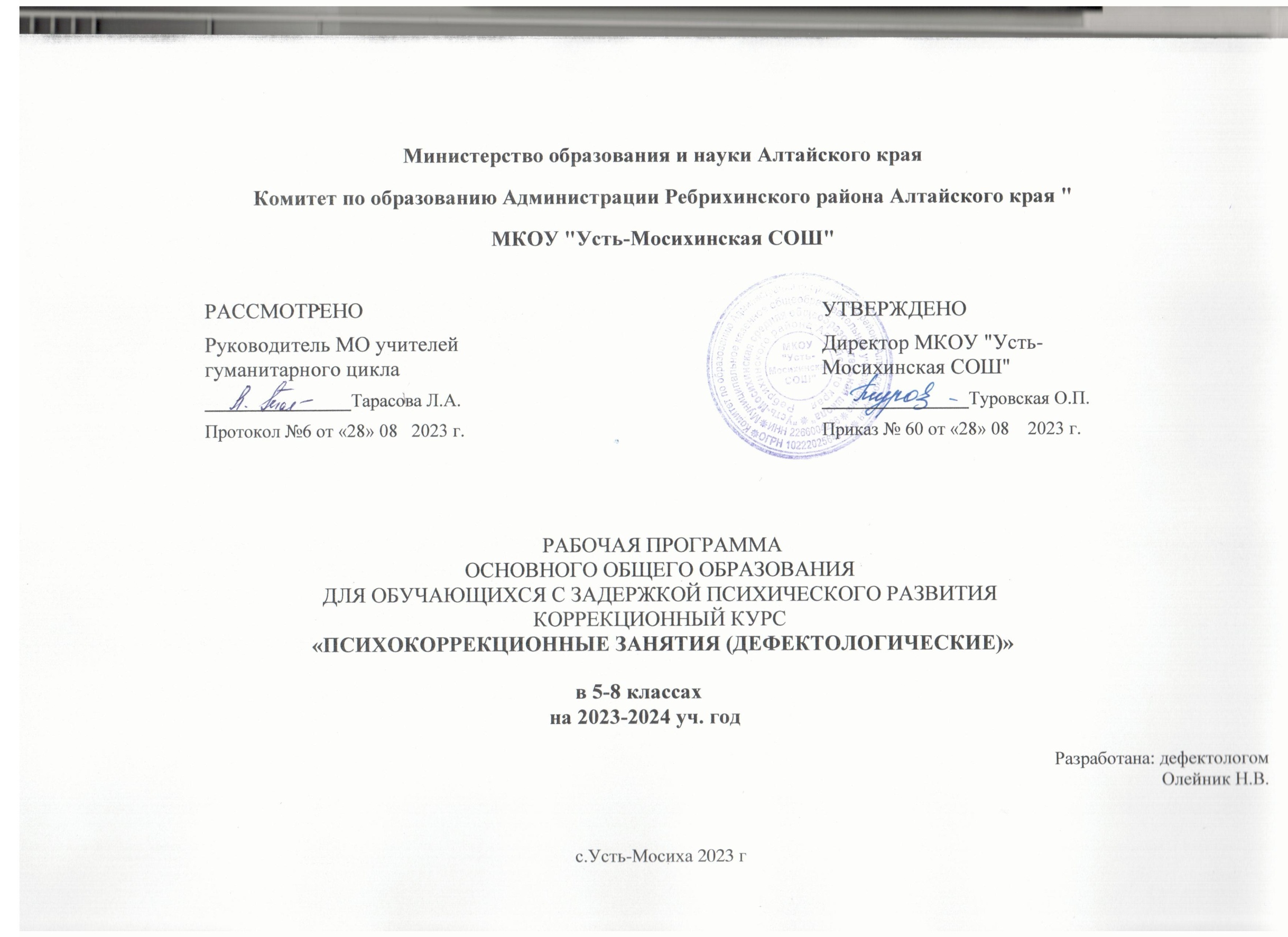 ‌Комитет по образованию Администрации Ребрихинского района Алтайского края "‌​МКОУ "Усть-Мосихинская СОШ" РАБОЧАЯ ПРОГРАММАОСНОВНОГО ОБЩЕГО ОБРАЗОВАНИЯДЛЯ ОБУЧАЮЩИХСЯ С ЗАДЕРЖКОЙ ПСИХИЧЕСКОГО РАЗВИТИЯКОРРЕКЦИОННЫЙ КУРС «ПСИХОКОРРЕКЦИОННЫЕ ЗАНЯТИЯ (ДЕФЕКТОЛОГИЧЕСКИЕ)»                                                                         в 5-8 классах                                        на 2023-2024 уч. год                                                             Разработана: дефектологом Олейник Н.В.с.Усть-Мосиха 2023 гПояснительная запискаПрограмма коррекционной работы предусматривает создание системы комплексной помощи, т.е. специальных условий обучения и воспитания, позволяющих учитывать особые образовательные потребности детей с ограниченными возможностями здоровья, посредством индивидуализации и дифференциации образовательного процесса.Программа составлена на основе Федерального закона РФ от 29.12.2012 г. № 273-ФЗ «Об образовании в Российской Федерации» с изменениями (далее – ФЗ-273), в соответствии с требованиями Федерального государственного образовательного стандарта основного общего образования (далее – ФГОС ООО с изменениями), с учетом примерной основной образовательной программы основного общего образования, Адаптированной основной  образовательной  программы  основного  общего образования для обучающихся с ограниченными возможностями здоровья (задержка психического развития) .Образовательная организация должна обеспечить требуемые для данного варианта и категории обучающихся условия обучения и воспитания для реализации как общих, так и особых образовательных потребностей обучающихся с задержкой психического развития. Специальные условия получения общего образования обучающимися с задержкой психического развития включают использование адаптированных образовательных программ, специальных методов  обучения и воспитания, проведение индивидуальных коррекционно-развивающих занятий, без которых невозможно или  затруднено освоение образовательной программы обучающимися.В последние годы в общеобразовательной школе стало учиться всѐ больше детей испытывающих стойкие трудности в обучении. Эта категория детей нуждается в специальной помощи учителя-дефектолога и учителя логопеда. Коррекционно- развивающая работа, основываясь на принципах коррекционной педагогики, строится с учетом возрастных и индивидуальных особенностей учащихся, в соответствии со структурой и характером нарушений, их влиянием на учебную деятельность и общее развитие ребенка. В теории и практике обучения детей с ЗПР умственное развитие рассматривается как наиболее значимоенаправление коррекционной работы.Важным средством умственного развития и его коррекции является формирование у учащихся приемов умственной деятельности и, в частности, приемов мышления, определяемых как способы,  которыми осуществляется  умственная  деятельность и которые могут быть выражены в перечне соответствующих интеллектуальных действий (Е.Н. Кабанова-Меллер, В.И. Решетников и др). Специальное формирование приемов мыслительной деятельности у детей с ЗПР существенно повышает возможности их обучения  в условиях общеобразовательной школы.  В современном обществе идѐт тенденция к интеграции детей с какими-либо нарушениями в коллектив нормально развивающихся детей. Представленная программа сопутствует этому направлению.Цели, задачи и принципы коррекционного обучения детейКоррекционно – развивающая работа с детьми представляет собой организацию целостной осмысленной деятельности ребенка и педагога, проводимой в соответствии с определенными научно обоснованными принципами:-Развитие умений и навыков, позволяющих в комплексе развивать познавательную деятельность и личность ребенка.-Развитие умения думать, рассуждать, строить умозаключения, используя для этого диалог ребенка и учителя, в котором педагог задает вопросы, стимулирующие мышление.-Развитие у обучающихся основных (базовых) мыслительных операций и важнейших интеллектуальных умений, составляющих ядро любой познавательной деятельности человека.-Коррекция и развитие понимания. Формирование умения понимать общий и переносный смысл слов, фраз, текстов.Цель программы: развитие когнитивной сферы, коммуникативных навыков, эмоционально-волевой регуляции.Задачи:способствовать обогащению активного словарного запаса и развитию разговорной речи;развивать основные свойства внимания;содействовать развитию мыслительной деятельности;формировать и развивать внутренний план действий, навыки самоконтроля, саморегуляции деятельности;способствовать формированию адекватной самооценки;формировать навыки конструктивного общения.Для работы с детьми с ЗПР программой предусматривается подгрупповая форма занятий (по 2-4 человека) и индивидуальные занятия, имеющие коррекционно-развивающую и предметную направленность. Два занятия в неделю, 68 занятия за год.На занятия к учителю-дефектологу дети зачисляются на основании заключения ПМПК. При поступлении ребѐнка на учитель-дефектолог проводит первичную диагностику, используя материалы для психолого-педагогической диагностики детей (автор – Забрамная С.Д., Боровик О.В.).Выбор формы занятий (индивидуальная или подгрупповая) осуществляет учитель-дефектолог самостоятельно, исходя из особенностей развития ребѐнка по  результатам диагностики. Программа является частью «Коррекционной программы». Направлена на выявление индивидуальных особенностей и особых образовательных потребностей обучающихся с задержкой психического развития, обусловленных недостатками в их физическом и (или) психическом развитии, и создание адекватных условий  для  их  реализации;  осуществление индивидуально ориентированной  психолого-педагогической  помощи обучающимся с задержкой психического развития с учетом особенностей их психофизического развития и индивидуальных возможностей (в соответствии с рекомендациями психолого-медико-педагогической комиссии);  оказание  индивидуальной  помощи в освоении обучающимися с задержкой психического  развития основной  образовательной  программы  начального общего образования; возможность развития коммуникации, социальных и бытовых навыков, адекватного учебного поведения, взаимодействия со  взрослыми и детьми, формированию представлений об окружающем мире и собственных  возможностях ребенка.1.3 Возрастные и индивидуальные особенности развития детей с задержкой психического развитияЗадержка психического развития – нарушение нормального темпа психического развития, когда отдельные психические функции (память, внимание, мышление, эмоционально-волевая сфера) отстают в своем развитии от принятых  психологических норм для данного возраста.Трудности в обучении у обучающихся с ЗПР обусловленными в первую очередь недостаточным уровнем их когнитивно - личностного развития. Внимание обучающихся с ЗПР  характеризуется  повышенной  отвлекаемостью,  неустойчивостью, снижением способности распределять и концентрировать внимание. Произвольное, непроизвольное внимание, а также свойства внимания (концентрация, переключаемость, устойчивость, наблюдательность,  распределение)  значительно развиваются в результате специальных упражнений.Важную роль для ориентировки человека в окружающем мире играет память. У всех школьников с ЗПР наблюдаются недостатки памяти, при чем они касаются всех видов запоминания. В первую очередь у учащихся ограничен объем памяти и снижена прочность запоминания. Эти особенности влияют на запоминание как наглядного, так и словесного материала. В развитии мыслительной деятельности  обучающихся с ЗПР обнаруживается значительное отставание и своеобразие. Это выражается в несформированности таких операций,  как  анализ  и синтез,  в неумении  выделять существенные признаки  предмета и делать обобщения, внизком уровне развития абстрактного мышления.В процессе занятий необходимо научить рассматривать предмет или  ситуацию с разных сторон, оперировать всеми необходимыми для решения задач данными.Понятие образного мышления подразумевает оперирование образами, проведение различных операций (мыслительных) с опорой на представления. Поэтому необходимо уделять внимание формированию у детей умения создавать в голове различные образы, т.е. визуализировать.Для обучающихся с ЗПР наиболее сложными являются задачи проблемного характера. Им свойственно поверхностное мышление, его направленность на случайные признаки, что особенно проявляется на словесно -логическом уровне. Через решение логических задач развивается словесно-логическое мышление. Необходимо подбирать такие задачи, которые бы требовали индуктивного (от единичного к общему) и дедуктивного (от общего к единичному) умозаключения.Решение мыслительных задач, которые трудно  даются детям, рекомендуется выполнять с применением наглядности, постепенно снижая долю ее участия в мыслительном процессе.Отслеживание результатов усвоения программы.Динамика отслеживается следующим образом:первичная диагностика – выявление зоны актуального и ближайшего развития, составление индивидуального образовательного маршрута (ИОМ);промежуточная диагностика специалистами(в середине учебного года - анализ динамики коррекционной работы, вслучае еѐ отсутствия – корректировка программы;итоговая диагностика специалистами - психолого-педагогическую диагностику развития специалисты проводят используя те же методы, что и при первичной диагностике, но  на другом  наглядном  и  практическом  материале. При необходимости, КРЗ пролонгируются на следующий год.На каждый вид диагностики отводится 1-3 занятия, в зависимости от возможностей ребѐнка и характера нарушений.СОДЕРЖАТЕЛЬНЫЙ РАЗДЕЛ2.1. Особенности организации работы учителя-дефектолога, учителя логопеда.Особенностью работы учителя-дефектолога по  формированию школьно-значимых навыков и приемов умственной деятельности является использование специальных методов, обеспечивающих особые образовательные потребности детей с ЗПР. Данной программой предусматривается перенос формируемых на занятиях умений и навыков в деятельность ребенка на уроке и повседневной жизни, связанность коррекционного материала на занятии специалиста с учебным материалом и требованиями школьной программы.Формирование приѐмов на занятиях учителя-дефектолога обеспечивает постепенный переход мыслительной деятельности учащихся с репродуктивного на продуктивный уровень,  предусматривает «пошаговость» при предъявлении материала, дозированную помощь,  учитывает индивидуальные возможности  ребенка работать самостоятельно, выполнять задание в словесно-логическом плане либо с использованием наглядных опор, воспринимать помощь педагога.Рабочая программа составлена на основе авторской программы Е.А. Чернышовой «Организация работы с учащимися 5-6 классов, испытывающими трудности в усвоении школьной программы (уроки комплексной коррекции). Учеб. пособие / Е.А. Чернышова; под ред. Е.А. Ямбурга. – М.: Гуманитарный изд. центр ВЛАДОС, 2015. – (Инклюзивное образование), с учѐтом ФГОС ОВЗ.Формы, способы, методы и средства реализации программыКоррекционно-развивающее обучение построено таким образом, что один вид деятельности сменяется другим. Это позволяет сделать работу детей динамичной, насыщенной и менее утомительной благодаря частым переключениям с одного вида деятельности на другой.Обязательными условиями при проведении занятий являются:планирование материала от простого к сложному,дозирование помощи взрослого,постепенный переход от совместной деятельности с педагогом к самостоятельной работе учащегося.Игры и упражнения, предлагаемые детям выстроены так, что четко прослеживается тенденция к усложнению заданий, словарного материала. С каждым занятием задания усложняются. Увеличивается объѐм материала для запоминания, наращивается темп выполнения заданий.Данной программой предусмотрена система коррекционно-развивающего обучения  (КРО), где игры и упражнения, подобраны таким образом, что еѐ задачи реализуются одновременно по нескольким направлениям работы на каждом занятии.Критерии оценки результативности работы по программе.Мониторинг диагностических данных первичной, промежуточной,  итоговой диагностики психолого-педагогического обследования обучающихся с ЗПР является критерием эффективности реализации коррекционной программы.Положительным результатом служит динамика в познавательном и речевом развитии  детей;  заметные  улучшения  в формировании волевой регуляции и произвольной  деятельности,  навыков контроля  и самоконтроля, умения  общаться и сотрудничать. Данные диагностического исследования фиксируются в заключении специалиста.  Деятельность  обучающихся  в ходе реализации коррекционно-развивающей программы не оценивается.Условия для реализации программы. Кадровые условия:-наличие в штате учителя-дефектолога, учителя-логопеда. Программно-методические условия:диагностический материал с методическими рекомендациями;демонстрационный материал по предметам;игровые коррекционно-развивающие пособия;дидактический  раздаточный  материал  для обеспечения  прохождения разделов программы;учебные пособия  по  развитию устной и письменной речи,  математических представлений;детская литература;цифровые образовательные ресурсы;методическое сопровождение к материалу. Материально-технические условия:Оргтехника.Помещение для проведения занятий, соответствующее СанПинОборудование кабинета учителя-дефектолога, учителя-логопеда соответствующей СанПин мебелью.Особенности взаимодействия с семьями обучающихсяРабота с родителями начинается при зачислении ребѐнка на занятия и ведѐтся по следующим направлениям:Консультации для родителей.Дни открытых дверей для родителей.Планируемые результаты коррекционной работы:Предполагается, что в итоге проведения коррекционной работы обучающиеся с  ЗПР  в  достаточной  мере осваивают основную образовательную программу основного общего образования.Результаты обучающихся с особыми образовательными потребностями на уровне основного общего образования демонстрируют готовность к последующему профессиональному образованию и достаточные способности к самопознанию, саморазвитию, самоопределению.Наблюдаются преодоление, компенсация или минимизация имеющихся особых образовательных потребностей и совершенствование личностных, регулятивных, познавательных и коммуникативных компетенций, что позволит школьникам освоить основную образовательную  программ программу, успешно пройти итоговую аттестацию  и продолжить обучение в выбранных профессиональных образовательных организациях разного уровня.Личностные результаты:сформированная мотивация к труду;ответственное отношение к выполнению заданий;адекватная самооценка и оценка окружающих людей;сформированный самоконтроль на основе развития эмоциональных и волевых качеств;умение вести диалог с разными людьми, достигать в нѐм взаимопонимания, находить общие цели и сотрудничать для их достижения;понимание	ценностей	здорового	и	безопасного	образа	жизни,	наличие	потребности	в	физическом самосовершенствовании, занятиях спортивно-оздоровительной деятельностью;понимание и неприятие вредных привычек (курения, употребления алкоголя, наркотиков);осознанный выбор будущей профессии и адекватная оценка собственных возможностей по реализации жизненных планов;ответственное отношение к созданию семьи на основе осмысленного принятия ценностей семейной жизни.Метапредметные результаты:продуктивное общение и взаимодействие в процессе совместной деятельности, согласование позиции с другими участниками деятельности, эффективное разрешение и предотвращение конфликтов;овладение навыками познавательной, учебно-исследовательской и проектной деятельности, навыками разрешения проблем;самостоятельное	(при	необходимости	-  с	помощью)	нахождение	способов	решения	практических	задач, применения различных методов познания;ориентирование в различных источниках информации, самостоятельное или с помощью;  критическое оценивание  и интерпретация информации из различных источников;овладение языковыми средствами, умениями их адекватного  использования в целях общения, устного иписьменного представления смысловой программы высказывания, ее оформления;определение назначения и функций различных социальных институтов.Предметные результаты освоения основной образовательной программы  должны обеспечивать возможность дальнейшего успешного профессионального обучения и/или профессиональной деятельности школьников с ЗПР. Обучающиеся с ЗПР достигают предметных результатов освоения основной образовательной программы на различных уровнях в зависимости от их индивидуальных способностей, вида и выраженности особых образовательных потребностей, а также успешности проведенной коррекционной работы.На базовом уровне обучающиеся с ЗПР овладевают общеобразовательными и общекультурными компетенциями в рамках предметных областей ООП ООО. Учитывая разнообразие и вариативность  особых  образовательных потребностей учащихся, а также различную степень их выраженности, прогнозируется достаточно дифференцированный характер освоения ими предметных результатов.Результативность работы по программе оценивается комплексом диагностических методик, обозначенных в программе. Сравнительный анализ результатов позволяет сделать выводы о динамике развития обучающегося.2.7 Содержание программы 5- 6 класс (68 часов)Тема № 1 Диагностика когнитивных способностей, эмоциональной сферы и личностных особенностей (2 часа) Тема № 2 «Грамоте учиться – всегда пригодиться» (10 часов)Тема № 3 «Каков разум — таковы и речи» (7 часов)Тема № 4 «Кто рано встает, тому Бог дает» (7 часов) Тема № 5 «Семь раз отмерь, один раз отрежь» (5 часов)Тема № 6 «Ангел на Землю спустился и сказал: "Христос родился!"» (5 часов) Тема № 7 «Мороз и солнце — день чудесный!» (3 часа)Тема № 8 «Уж тает снег, бегут ручьи, а окно повеяло весною…» (3 часа)Тема № 9 «Лето» (3 часа)Тема № 10 «Листья желтые над городом кружатся...» (5 часов) Тема № 11 «Пойду плясать, никому не удержать» (5 часов) Тема №12 «Где любовь да совет, там и горя нет!» (6 часов) Тема №13 «Где родился, там и пригодился» (5 часов)Тема №14 Итоговая диагностика когнитивных способностей, эмоциональной сферы и личностных особенностей (2 часа)7-8 классТема № 1 Диагностика когнитивных способностей, эмоциональной сферы и личностных особенностей (6 часов) Тема № 2 Пространственная ориентировка (11 часов)Тема № 3 Коррекция, развитие и диагностика восприятия (6 часов) Тема № 4 Коррекция, развитие и диагностика внимания (7 часов) Тема № 5 Коррекция, развитие и диагностика памяти (9 часов) Тема № 7 Коррекция, развитие и диагностика мышления (7 часов) Тема № 8 Работа с текстом (16 часов)Тема № 9 Итоговая диагностика когнитивных способностей, эмоциональной сферы и личностных особенностей (6 часов)2.8.Тематическое планирование 5-6 классТематическое планирование 7-8 классОРГАНИЗАЦИОННЫЙ РАЗДЕЛПрограммно - методическое обеспечение программыФедеральный закон РФ от 29.12.2012 г. № 273-ФЗ «Об образовании в Российской Федерации»АООП для детей с задержкой психического развития.Бабкина Н.В. Программа занятий по развитию познавательной деятельности младших школьников: Книга для учителя. –М.: АРКТИ, 2002.Бабкина Н.В. Радость познания. Логические задачи для детей младшего школьного возраста. – М.: АРКТИ, 2000.Безруких М.М., Ефимова С.П. Упражнения для занятий с детьми, имеющими трудности при обучении письму. – М., 1991Вильшанская А.Д. Дети с ЗПР: коррекционные занятия в общеобразовательной школе. – М.: Школьная пресса, 2006.Вильшанская А.Д. Дефектологичесое сопровождение учащихся с задержкой психического развития в общеобразовательной школе (Практические материалы) // Воспитание и обучение детей с нарушениями развития. — 2008. — № 1. — с. 47 – 54Вильшанская А.Д. Коррекционно-педагогическая работа с младшими школьниками с задержкой психического развития церебрально-органического генеза в общеобразовательной школе: Автореф. дисс. … канд. педагог. наук. – М., 2005. – 23 с. 9Вильшанская А.Д. Организация и содержание работы учителя-дефектолога в системе КРО // Шевченко С.Г., Бабкина Н.В., Вильшанская А.Д. Дети с ЗПР:коррекционные занятия в общеобразовательной школе. Книга 1. – М.: Школьная Пресса, 2005. –96с. — С. 65–73.Вильшанская А.Д. Содержание работы дефектолога с учащимися классов КРО // Коррекционная педагогика. – 2003. - № 1.– С. 54 – 56.Вильшанская А.Д. Содержание работы дефектолога с учащимися классов КРО // Коррекционная педагогика. — 2003. — №1. — С. 54–56.Вильшанская А.Д. Формирование приемов умственной деятельности у младших школьников с ЗПР на занятиях дефектолога// Воспитание и обучение детей с нарушениями развития. — 2005. — № 5. — С. 73–77.Гиперактивные дети: коррекция психомоторного развития: учебное пособие; под ред. М. Пассольта; пер. с нем. В.Т.Алтухова; науч. ред. рус. текста Н.М. Назарова. – 2-е изд. – М.: Издательский центр«Академия», 2011. – 160 с.Шевченко С.Г. «Коррекционно-развивающее обучение: Организационно- педагогические аспекты» (М.: ВЛАДОС, 2001).Дурова Н.В. Читаем сами. – М.: Школьная пресса, 2011. – 32 с.Елецкая О.В., Горбачевская Н.Ю. Развитие и уточнение пространственно- временных представлений у детей младшего исреднего школьного возраста. – М.: Школьная пресса, 2003. – 80 с.Жукова Н.С. Букварь : учебное пособие / Н.С. Жукова ; ил. В. Трубицына и Ю. Трубицыной. – М.: Эксмо, 2013. – 96 с.: ил.Игнатьева Т.В. Русский язык. Все правила. 1-4 классы. Справочник/ Т.В. Игнатьева, Л.Е.Тарасова. – М.: Издательство«Экзамен», 2011. – 190, [2] с. Серия («Справочник») 19.Игры и упражнения на развитие внимания (папка).20.Игры и упражнения на развитие мышления, восприятия, моторики (папка). 21.Игры и упражнения на развитие памяти (папка).Лидерс А.Г. Формирование «внимательного письма» у учащихся 3 – 4 классов //В кн. Маркова А.К., Лидерс А.Г., Яковлева Е.Л. Диагностика и коррекция умственного развития школьном возрасте. – Петрозаводск, 1992. – С. 139 – 146.Методическое пособие «Практический материал для проведения психолого- педагогического обследования детей» авторов С.Д. Забрамной, О.В. Боровика, М. : Гуманитарный изд. центр Владос, 2008.Павлушкова Н.Н., Харитонова Р.И. Обучение грамоте младших школьников с ЗПР. Методика и планирование занятий в классе выравнивания / Н.Н. Павлушкова, Р.И. Харитонова. – Издательство «ГНОМ и Д», 2006 – 152 с.Пожиленко Е.А. Волшебный мир звуков и слов (пособие для логопедов). – М.: Гуманитарный изд. центр Владос, 1999.Программно-методические материалы. Коррекционно-развивающее обучение.Начальная щкола: Русский язык. Окружающий мир. Природоведение. Математика. Физическая культура. Ритмика. Трудовое обучение. /Сост. С. Г. Шевченко. – М.:Дрофа, 1998.Программы для общеобразовательных учреждений. Коррекционно- развивающее обучение: Начальные классы (I – IV).Чернышова Е.А. «Организация работы с учащимися 5-6 классов, испытывающими трудности в усвоении школьной программы (уроки комплекснойкоррекции). Учеб. пособие / Е.А. Чернышова; под ред. Е.А. Ямбурга. – М.: Гуманитарный изд. центр ВЛАДОС, 2015. – (Инклюзивное образование)..Шевченко С.Г., Бабкина Н.В., Вильшанская А.Д. Дети с ЗПР: коррекционные занятия в общеобразовательной школе. Книга1. – М.: Школьная Пресса, 2005. – 96сРАССМОТРЕНОРуководитель МО учителей  гуманитарного цикла________________Тарасова Л.А.Протокол №6 от «28» 08   2023 г.УТВЕРЖДЕНОДиректор МКОУ "Усть-Мосихинская СОШ"________________Туровская О.П.Приказ № 60 от «28» 08    2023 г.№Тема урокаКол/вочасовСодержание занятияФормируемые представленияПримечаниеТема №1: Диагностика когнитивных способностей, эмоциональной сферы и личностныхособенностей  (2 часа)Тема №1: Диагностика когнитивных способностей, эмоциональной сферы и личностныхособенностей  (2 часа)Тема №1: Диагностика когнитивных способностей, эмоциональной сферы и личностныхособенностей  (2 часа)Тема №1: Диагностика когнитивных способностей, эмоциональной сферы и личностныхособенностей  (2 часа)Тема №1: Диагностика когнитивных способностей, эмоциональной сферы и личностныхособенностей  (2 часа)1Диагностикапознавательной деятельности1Диагностика общей ориентации детей  вокружающем мире и запаса бытовых знаний. Тест Керна-Йерасика на определение уровня интеллектуального развития	детей.	Диагностика когнитивных способностей. Матрицы Равена.     Диагностика   эмоциональнойсферы и личностных особенностей2Диагностика	устной	иписьменной речи1Чтение незнакомого текста, словарныйдиктант, списывание текстаТема № 2: «Грамоте учиться – всегда пригодиться» ( 10часов)Тема № 2: «Грамоте учиться – всегда пригодиться» ( 10часов)Тема № 2: «Грамоте учиться – всегда пригодиться» ( 10часов)Тема № 2: «Грамоте учиться – всегда пригодиться» ( 10часов)Тема № 2: «Грамоте учиться – всегда пригодиться» ( 10часов)3Вводный урок: знакомство с типами предложений.Многозначные слова.1Вводный урок в курс «Комплексная коррекция». Требования к учащимся. Ознакомление учащихся с типами упражнений. Развитие внимания и работа над увеличением его объема. Обучение гимнастике и массажу кистей рук. Понятие «многозначные слова», практика в чтении незнакомого текста ибеседа по его содержанию.Р.т. 1ч.,урок № 1 (4).4Пословицы, их переносный смысл;фразеологический оборот.1Пословица «Ученье — свет, а неученье— тьма», объяснение ее лексического значения. Определение переносного смысла пословицы «Красна птица перьем, а человек - уменьем». Понятие«фразеологический оборот». Развитие зрительно-моторной координации.Практика в чтении текст по ролям.Р.т. 1ч.,урок № 2 (3).5Понятие «Обобщающее слово», практика диалога.1Понятие «Обобщающее слово». Определение значения словосочетания«школьные принадлежности». Развитие зрительно-моторной координации.Работа над формированиемкатегориальности мышления. Практика диалогической речи (с опорой на«сценарий»).Р.т. 1ч.,урок № 3 (6).6Пословицы, их переносный смысл; практика чтения текста.1Изучение пословиц «Кто грамоте горазд, тому не пропасть», «На воре шапка горит» и объяснение их переносного смысла. Развитие внимания, произвольной деятельности.Практика чтения текста и беседа по его содержанию.Р.т. 1ч.,урок № 4 (4).7Лексическое значениеслов, понятия; скороговорка.1Работа над расширением словарногозапаса, определением лексического значения слов. Работа по расширению знаний об окружающем. Понятия«неязыковые факторы коммуникации»,«ситуация». Разучивание скороговорки«У ежа и елки иголки колки». Практика в выразительном чтении текста по ролям, пересказ текста (сдополнительным речевым заданием).Р.т. 1ч.,урок № 5 (4).8Конспектирование, практика диалога.1Составление простейшего конспекта по рассказу учителя. Уточнение смыслапословицы «Кто грамоте горазд, тому не пропасть». Практика диалогической речи, обучение диалогической речи с опорой на ситуацию. Расширение знаний об окружающем.Р.т. 1ч.,урок № 6 (4).9Пословицы, ихпереносный смысл; практика чтения текста.1Ознакомление с пословицей «Учитьсяникогда не поздно», уточнение ее смысла. Работа над развитием внимания, развитие мелкой моторики кистей рук. Практика в чтении незнакомого текста и беседа по егосодержанию.Р.т. 1ч.,урок № 7 (5).10Значение многозначных слов. Пословицы-синонимы.1Работа над определением значения многозначных слов «урок» и «грамота».Работа над усвоением пословиц «Век живи — век учись» и «Учиться никогда не поздно». Пословицы-синонимы.Работа по формированию образа слова. Практика в монологической речи (сдополнительным речевым заданием).Р.т. 1ч.,урок № 8 (3).11Обобщение.1Обобщающий урок по теме № 1.Закрепление знаний. Речевая игра.Р.т. 1ч.,урок № 9.12Промежуточноеобследование.1Диагностика навыков устной иписьменной речи.Тема № 3: «Каков разум — таковы и речи» (7 часов)Тема № 3: «Каков разум — таковы и речи» (7 часов)Тема № 3: «Каков разум — таковы и речи» (7 часов)Тема № 3: «Каков разум — таковы и речи» (7 часов)Тема № 3: «Каков разум — таковы и речи» (7 часов)13Знакомство со словами- паразитами. Аудирование.1Тренировка в восприятии содержания текста на слух (аудирование).Ознакомление с понятием «слова- паразиты». Практика в чтении незнакомого текста, беседа по егосодержанию.Р.т. 1ч.,урок № 10 (4).14Крылатые выражения, пословицы, их смысл;практика чтения по ролям.1Крылатое выражение «Слово — одежда всех фактов, всех мыслей», пословица«Слово — не воробей, вылетит — не поймаешь», уточнение их смысла.Развитие речи, пространственного восприятия, зрительно-моторной координации. Практика ввыразительном чтении по ролям.Р.т. 1ч.,урок № 11 (4).15Значение слов, понятие1Определение и уточнение значения словР.т. 1ч.,«синоним».«классик», «классика». Развитиефонематического слуха извукобуквенного анализа. Работа над расширением словарного запаса.Понятие «синоним». Развитие диалогической речи по теме.урок № 11(5).16Пословицы, их смысл;составление из данных слов предложений.1Ознакомление с Пословицами: «Языкголубит, язык и любит», «Язык до Киева доведет», «Ласковым словом и камень растопишь», выяснение их смысла. Практика в чтении незнакомого текста, беседа по его содержанию, подбор синонимов. Развитиепространственного восприятия, мелкоймоторики кистей рук. Составление предложений по заданным словам.Р.т. 1ч.,урок № 12 (2).17Понятия «устная речь» и«письменная речь»;«образ слова».1Ознакомление с понятиями «устная речь» и «письменная речь».Разучивание скороговорок. Развитие речевой моторики, речи, фонематического слуха. Чтение незнакомого текста и беседа по его содержанию. Работа над «образомслова».Р.т. 1ч.,урок № 13 (4).18Рассказ по разрезным картинкам; практикамонолога.1Восстановление последовательности рассказа по разрезным картинкам.Практика в монологическом высказывании на основе рассказа Л. Каминского «Понедельник — день тяжелый». Работа над развитием внимания и речи, мышления ипространственного восприятия.Р.т. 1ч.,урок № 15 (3).19Контрольный урок.1Урок контроля и закрепления знаний по темам № 1 и № 2. Словесная игра.Р.т. 1ч.,урок № 16 (2).Тема № 4: «Кто рано встает, тому Бог дает» (7 часов)Тема № 4: «Кто рано встает, тому Бог дает» (7 часов)Тема № 4: «Кто рано встает, тому Бог дает» (7 часов)Тема № 4: «Кто рано встает, тому Бог дает» (7 часов)Тема № 4: «Кто рано встает, тому Бог дает» (7 часов)20Пословицы, их переносный смысл; определение времени.1Пословица «Кто рано встает, тому Бог дает» и определение ее переносного смысла. Работа по развитиюпроизвольной деятельности, зрительно- моторной координации и пространственного восприятия.Обучение определению времени по стрелочным часам. Восстановление последовательности действия по разрезным картинкам. Работа порасширению знаний об окружающем (время и способы его измерения), практика в осмысленном чтении незнакомого текста, беседа по его содержанию.Р.т. 1ч.,урок № 19 (3).21Значение слов; рассказ по1Работа по уточнению значений слов.Р.т. 1ч., №последовательнымкартинкам.Ознакомление со словом«обсерватория». Работа по развитию пространственного восприятия, логического мышления. Составление рассказа по последовательным картинкам. Обучение определению времени по стрелочным часам.Практика в выразительном чтении текста по ролям и его пересказе.20 (5).22Пословица, определение времени; практика чтения.1Пословица «Делу — время, потехе — час». Работа над развитием внимания, расширением его объема,формированием зрительно-моторной координации, развитием речи.Обучение определению времени по стрелочным часам. Практика в осмысленном чтении незнакомоготекста, беседа по его содержанию.Р.т. 1ч.,урок № 21 (5).23Рассказ по разрезным картинкам, составлениемонолога; практика чтения текста с пересказом.1Восстановление последовательности рассказа по разрезным картинкам исоставление по ним монологического высказывания. Обучение мышлению (обобщение), развитие мелкой моторики. Работа по расширению знаний об окружающем (необычныечасы). Практика чтения знакомого текста и его пересказ.Р.т. 1ч.,урок № 22 (4).24Практика определения времени и чтениязнакомого текста.1Работа над расширением знаний об окружающем (часы механические,электрические, электронные). Работа над развитием внимания и увеличением его распределения, пространственного восприятия, мелкой моторики, логического мышления Самостоятельная работа по определению времени по стрелочным часам. Практика чтения знакомоготекста.Р.т. 1ч.,урок № 23 (5).25Пословица, подбор ситуации к ней; план поопорным словам.1Работа по развитию произвольной деятельности, зрительно-моторнойкоординации, восприятие речи, звукобуквенного анализа. Работа по расширению знаний об окружающем (какие бывают календари). Пословица«Скучен день до вечера, коли делать нечего» и подбор ситуации к ней.Практика в осмысленном чтении незнакомого текста и беседа по его содержанию. Составление плана по опорным словам.Р.т. 1ч.,урок № 24 (5).26Обобщение.1Обобщающий урок по теме № 3.Развитие зрительно-моторнойР.т. 1ч.,урок № 25координации, пространственноговосприятия и произвольной деятельности. Работа над «образом слова». Работа над развитием внимания и увеличения его распределения, развитием памяти. Составление планатекста и пересказ по плану.(5).Тема № 5: «Семь раз отмерь, один раз отрежь» (5 часов)Тема № 5: «Семь раз отмерь, один раз отрежь» (5 часов)Тема № 5: «Семь раз отмерь, один раз отрежь» (5 часов)Тема № 5: «Семь раз отмерь, один раз отрежь» (5 часов)Тема № 5: «Семь раз отмерь, один раз отрежь» (5 часов)27Пословица, их переносный смысл;рассказ по последовательным картинкам.1Пословица «Семь раз отмерь, один раз отрежь» и раскрытие ее переносногосмысла. Расширение знаний об окружающем (старинные единицы измерения). Работа над развитиемвнимания и расширением его объема, развитием мелкой моторики, пространственного восприятия, зрительного восприятия. Составление рассказа по последовательным картинкам. Практика осмысленного чтения незнакомого текста.Р.т. 1ч.,урок № 26 (7).28Пословицы, ихпереносный смысл; практика пересказа текста.1Пословицы «Поспешишь — людейнасмешишь», «Семь бед — один ответ» и определение их переносного смысла.Работа по расширению знаний обокружающем (метрическая система мер, понятие «эталон»). Работа над развитием внимания, расширением его объема. Работа над развитием зрительно-моторной координации, пространственного восприятия, наблюдательности, мелкой моторики.Практика пересказа текста.Р.т. 1ч.,урок № 27 (7).29Пословицы, их переносный смысл; разучиваниескороговорки.1Пословицы «Не зная броду, не суйся в воду», «Тише едешь — дальшебудешь», уточнение их переносного смысла. Работа над развитием внимания (расширение его объема), речевой моторики. Обучение выделению существенного (по рисункам).Расширение знаний об окружающем (единицы измерения и измерительные приборы). Разучивание скороговорки«Портной клин с приподклинком выкроил и перекроил, перекроил и выкроил». Практика осмысленного чтения незнакомого текста и беседа по его содержанию.Р.т. 1ч.,урок № 28 (6).30Обобщение.1Обобщающий урок по теме № 4. Работанад развитием внимания (расширение его объема). Практика чтения знакомоготекста, пересказ текста с дополнительным речевым заданием.Р.т. 1ч.,урок № 29 (4).31Контрольный урок.1Урок контроля и закрепления знаний потемам № 3 и № 4. Словесная игра.Тема № 6: «Ангел на Землю спустился и сказал: "Христос родился!"» (5 часов)Тема № 6: «Ангел на Землю спустился и сказал: "Христос родился!"» (5 часов)Тема № 6: «Ангел на Землю спустился и сказал: "Христос родился!"» (5 часов)Тема № 6: «Ангел на Землю спустился и сказал: "Христос родился!"» (5 часов)Тема № 6: «Ангел на Землю спустился и сказал: "Христос родился!"» (5 часов)32Гимнастика-релаксация; восприятие на слухпесни, извлечение из неѐ информации.1Развитие внимания, зрительно- моторной координации, произвольнойдеятельности, мелкой моторики кистей рук, мышления. Работа по расширению знаний об окружающем (почему и когда мы празднуем Новый год). Обучение гимнастике-релаксации. Восприятие на слух песни о Новом годе, извлечение из нее интересующей информации.Практика в чтении незнакомого текста иорганизация контроля его понимания.Р.т. 1ч.,урок № 33 (5).33Рассказ по разрезным картинкам; практикачтения с контролем понимания содержания текста.1Составление рассказа по разрезным картинкам. Работа над развитиемвнимания, мышления, речи. Работа по расширению знаний об окружающем (праздник Рождество Христово).Практика чтения и организация контроля понимания содержаниянезнакомого текста.Р.т. 1ч., №34 (3).34Рассказ по последовательным картинкам, плана текста икраткий пересказ.1Составление рассказа по последовательным картинкам. Работа над развитием памяти, речи, мышления.Составление плана текста и краткий пересказ. Тренировка зрительнойпамяти.Р.т. 1ч.,урок № 35 (3).6 класс6 класс6 класс6 класс6 класс35Промежуточноеобследование.1Диагностика навыков устной иписьменной речи.Тема № 7: «Мороз и солнце — день чудесный!» (3 часа)Тема № 7: «Мороз и солнце — день чудесный!» (3 часа)Тема № 7: «Мороз и солнце — день чудесный!» (3 часа)Тема № 7: «Мороз и солнце — день чудесный!» (3 часа)Тема № 7: «Мороз и солнце — день чудесный!» (3 часа)36Работе с текстами, практика чтениянезнакомого текста.1Обучение работе с текстами. Работа над формированием внимания, зрительно-моторной координации,звукобуквенного анализа, мышления. Практика в чтении незнакомого текста. Расширение знаний об окружающем (декабрь).Р.т. 1ч.,урок № 36 (3).37Кубики Никитиных;чтение подготовленного текста, работа по нему, с опросом.1Тренировка зрительной памяти.Обучение работе с кубиками Никитиных. Развитие пространственного восприятия, зрительно-моторной координации, мышления, памяти, речи. Расширение знаний об окружающем (январь). Опрос по чтению подготовленного текста и организация работы по тексту.Р.т. 1ч., №37.38Пересказ текста спомощью составления плана; повторение1Работа по подготовке пересказа текста спомощью составления плана и пересказа текста. Работа по развитиюР.т. 1ч., №38 (2).фразеологическихоборотов.фонематического слуха, речи,мышления. Расширение знаний об окружающем (февраль). Организацияповторения фразеологических оборотов,изученных в I полугодии.Тема № 8: «Уж тает снег, бегут ручьи, а окно повеяло весною…» (3 часа)39Восприятие на слухпесни, извлечение из неѐ информации; практика чтения незнакомого текста с беседой по содержанию.1Развитие внимания, мелкой моторикикистей: рук, расширение знаний об окружающем (март). Восприятие на слух песни о весне и извлечение из нее необходимой информации.Упражнение-лабиринт «Охотник». Практика чтения незнакомого текста и беседа по его содержанию.Р.т. 2 ч.,урок № 39 (4).40Понятие «антонимы»;чтение подготовленного текста с опросом.1Лексическая работа по тексту. Понятие«антонимы». Обучение работе с кубиками. Опрос учащихся по чтению подготовленного текста. Развитие пространственного восприятия, внимания, зрительно-моторной координации, речи, мышления.Расширение знаний об окружающем (апрель).Р.т. 2 ч.,урок № 40 (2).41рассказа по разрезнымкартинкам. Пересказ текста по плану.Составление рассказа по заданной теме1Составление рассказа по разрезнымкартинкам. Пересказ текста по плану. Составление рассказа по заданной теме. Развитие речи, мышления, памяти, зрительно-моторной координации.Расширение знаний об окружающем(май).Р.т. 2 ч.,урок № 41 (2).Тема № 9: «Лето» (3 часа)Тема № 9: «Лето» (3 часа)Тема № 9: «Лето» (3 часа)Тема № 9: «Лето» (3 часа)Тема № 9: «Лето» (3 часа)42Кубики Никитиных; практика осмысленногочтения незнакомого текста.1Обучение работе с кубиками. Восприятие на слух песни о лете иизвлечение из нее интересующей информации. Развитие мелкой моторики кистей рук, внимания, памяти, пространственного восприятия, мышления. Расширение знаний обокружающем (июнь). Практика осмысленного чтения незнакомоготекста.Р.т. 2 ч.,урок № 42 (4).43Тренировка зрительной памяти повторения и закреплениефразеологических оборотов.1Тренировка зрительной памяти. Развитие зрительной памяти, речи, мышления. Расширение знаний обокружающем (июль). Практика осмысленного чтения незнакомого текста. Организация повторения и закрепление фразеологических оборотов, изученных в I полугодии.Р.т. 2 ч.,урок № 43 (2).44Опрос по чтениюподготовленного текста.1Составление рассказа по разрезнымкартинкам. Опрос по чтениюР.т. 2 ч.,урок № 44.Обучение краткомупересказу.подготовленного текста. Обучениекраткому пересказу. Развитие речи, мышления. Расширение знаний об окружающем (август).Тема № 10: «Листья желтые над городом кружатся...» (5 часов)Тема № 10: «Листья желтые над городом кружатся...» (5 часов)Тема № 10: «Листья желтые над городом кружатся...» (5 часов)Тема № 10: «Листья желтые над городом кружатся...» (5 часов)Тема № 10: «Листья желтые над городом кружатся...» (5 часов)45Кубики Никитиных; практика осмысленного чтения незнакомого текстас контролем понимания его содержания.1Обучение работе с кубиками. Практика осмысленного чтения незнакомого текста и организация контроля егопонимания. Развитие пространственного восприятия, зрительно-моторной координации. Расширение знаний об окружающем (сентябрь).Р.т. 2 ч.,урок № 45 (2).46Понятия «диалектные» и«просторечные» слова, пересказ по «опорным» словам; повторения пройденного.1Понятия «диалектные» и«просторечные» слова. Составление пересказа по «опорным» словам. Опрос по чтению подготовленного текста.Развитие внимания, мелкой моторики кистей рук, речи, зрительного восприятия, зрительно-моторной координации, мышления. Расширение знаний об окружающем (октябрь).Организация повторения материала, пройденного в I полугодии.Р.т. 2 ч.,урок № 46 (5).47Восприятие на слухпесни, извлечение из неѐ информации; разучивание стихов «с голоса».1Разучивание стихотворения «сголоса». Восприятие на слух песни об осени, извлечение из нееинтересующей информации. Развитие мышления, зрительно- моторной координации, речевой моторики, речи, памяти, навыков рисования.Расширение знаний об окружающем(ноябрь).Р.т. 2 ч.,урок № 47 (2).48Обобщение.1Обобщающий урок по темам № 5, 6, 7, 8, 9. Практика чтения незнакомоготекста и контроль его понимания. Самостоятельная работа и ее анализ.49Контрольный урок.1Урок контроля и закрепления знаний по темам№ 5, б, 7, 8, 9. Игра «Проще простого».Тема № 11: «Пойду плясать, никому не удержать» (5 часов)Тема № 11: «Пойду плясать, никому не удержать» (5 часов)Тема № 11: «Пойду плясать, никому не удержать» (5 часов)Тема № 11: «Пойду плясать, никому не удержать» (5 часов)Тема № 11: «Пойду плясать, никому не удержать» (5 часов)50Конспектирование;тренировка памяти, навыков чтения «про себя».1Обучение составлению простейшегоконспекта. Обучение приемам тренировки памяти. Развитие пространственного восприятия, памяти, мышления, навыков чтения «про себя». Расширение знаний об окружающем (государственные праздники). Практика осмысленного чтения незнакомого текста и составление плана. Повторение материала, изученного в I полугодии.Р.т. 2 ч.,урок № 52 (5).51Практика осмысленногочтения незнакомого текста, беседа по его содержанию; повторение изученного.1Обучение приемам тренировки памяти.Развитие памяти, мышления, речи. Расширение знаний об окружающем (обычаи и традиции). Практика осмысленного чтения незнакомого текста и беседа по его содержанию. Повторение материала, изученного в Iполугодии.Р.т. 2 ч.,урок № 53 (2, п.2).52тренировка памяти,навыков чтения «про себя»; графический диктант.1Развитие мелкой моторики кистей рук,пространственного восприятия, мышления, умение следовать инструкции. Расширение знаний об окружающем (профессиональные праздники). Обучение приемам тренировки памяти. Обучение чтению«про себя» для полученияинтересующей информации. Практика осмысленного чтения незнакомого текста. Графический диктант.Р.т. 2 ч.,урок № 54 (3).53Обобщение.1Обобщающий урок по теме № 10.Составление рассказа по разрезным картинкам. Аудирование песни о Великой Отечественной войне. Беседа по теме.Самостоятельная работа.54Промежуточноеобследование.1Диагностика навыков устной иписьменной речи.Тема №12: «Где любовь да совет, там и горя нет!» (6 часов)Тема №12: «Где любовь да совет, там и горя нет!» (6 часов)Тема №12: «Где любовь да совет, там и горя нет!» (6 часов)Тема №12: «Где любовь да совет, там и горя нет!» (6 часов)Тема №12: «Где любовь да совет, там и горя нет!» (6 часов)55Кубики Никитиных; практика осмысленногочтения текста.1Развитие внимания, мышления, пространственного восприятия, навыковчтения «про себя». Обучение работе с кубиками Никитиных. Практика осмысленного чтения текста.Лексическая работа.Р.т. 2 ч.,урок № 56 (5, п.2).56Переносный смысл пословиц, тренировкапамяти; практика осмысленного чтения текста.1Работа по определению переносного смысла пословиц о семейныхотношениях. Обучение приемам тренировки памяти. Практика осмысленного чтения незнакомого текста. Развитие речи, мышления, мелкой моторики кистей рук.Р.т. 2 ч.,урок № 57 (3).57Автоматизациейпословиц, восприятие на слух песни, извлечение из неѐ информации.1Развитие внимания, памяти, речи,мышления, мелкой моторики кистей рук. Работа над автоматизацией пословиц в речи. Восприятие на слух песни, извлечение из нее интересующей информации. Практика осмысленногочтения незнакомого текста, организация контроля его понимания.Р.т. 2 ч.,урок № 58 (3).58Переносный смыслпословиц, конспект рассказа с помощью1Определение переносного смыслапословиц: «В сиротстве жить — только слезы лить», «В семье не без урода».Р.т. 2 ч.,урок № 59 (3).пиктограмм.Составление конспекта рассказаучителя при помощи пиктограмм. Практика чтения незнакомого текста и работа с ним. Развитие памяти, зрительного восприятия, речи, мышления.59Понятие «генеалогическоедрево», графический диктант.1Ознакомление с понятием«генеалогическое древо». Чтение незнакомого текста и организация контроля его понимания. Графический диктант. Развитие пространственного восприятия, мелкой моторики кистей рук, произвольной деятельности, речи, умения следовать инструкции.Расширение знаний об окружающем.Р.т. 2 ч.,урок № № 60 (1).60Обобщение.1Обобщающий урок по теме № 11.Практика чтения незнакомого текста«про себя» и контроль его понимания.Графический диктант.Р.т. 2 ч.,урок № 62 (2)Тема №13: «Где родился, там и пригодился» (5 часов)Тема №13: «Где родился, там и пригодился» (5 часов)Тема №13: «Где родился, там и пригодился» (5 часов)Тема №13: «Где родился, там и пригодился» (5 часов)Тема №13: «Где родился, там и пригодился» (5 часов)61Значение слов, практика осмысленного чтениянезнакомого текста с анализом; работа с картиной.1Расширение знаний об окружающем (Моя Родина — Россия). Развитиевнимания, расширение его объема, зрительно-моторной координации. Уточнение значений слов «федерация»,«патриотизм». Практика осмысленного чтения незнакомого текста и егоанализ. Обучение работе с картиной.Р.т. 2 ч.,урок № 62 (3)62Переносный смысл пословиц; практикачтения незнакомого текста, пересказ.1Ознакомление с пословицами: «Своя земля и в горсти мила», «В гостяххорошо, а дома лучше», «Дома и стены помогают», «Своя рука — владыка» и определение их переносного смысла.Расширение знаний об окружающем (Мой родной город). Практика чтениянезнакомого текста и его пересказ.Р.т. 2 ч.,урок № 6363Активизация в речи изученных пословиц; графический диктант;работа с картой.1Активизация в речи изученных ранее пословиц. Графический диктант.Расширение знаний об окружающем (наш микрорайон). Обучение работе с картой. Чтение незнакомого текста и организация работы по нему. Развитие речи, мышления, пространственного восприятия, мелкой моторики кистейрук.Р.т. 2 ч.,урок № 6464Обобщение.1Обобщающий урок по теме № 12.65Контрольный урок.1Урок контроля и закрепления знаний по темам № 10, 11, 12. Словесная игра(итоговая).Тема №14:Итоговая диагностика когнитивных способностей, эмоциональной сферы и личностных особенностей (2 часа)Тема №14:Итоговая диагностика когнитивных способностей, эмоциональной сферы и личностных особенностей (2 часа)Тема №14:Итоговая диагностика когнитивных способностей, эмоциональной сферы и личностных особенностей (2 часа)Тема №14:Итоговая диагностика когнитивных способностей, эмоциональной сферы и личностных особенностей (2 часа)Тема №14:Итоговая диагностика когнитивных способностей, эмоциональной сферы и личностных особенностей (2 часа)66Диагностика1Диагностика общей ориентации детей впознавательнойдеятельностиокружающем   мире   и   запаса бытовыхзнаний. Тест Керна-Йерасика на определение уровня интеллектуального развития	детей.	Диагностика когнитивных способностей. Матрицы Равена.     Диагностика   эмоциональнойсферы и личностных особенностей67-68Диагностика	устной	иписьменной речи1Чтение незнакомого текста, словарныйдиктант, списывание текста№Тема урокаКол/в очасовСодержание занятия Формируемые представления7 класс7 класс7 класс7 классТема №1: Диагностика когнитивных способностей, эмоциональной сферы и личностных особенностей(6 часов)Тема №1: Диагностика когнитивных способностей, эмоциональной сферы и личностных особенностей(6 часов)Тема №1: Диагностика когнитивных способностей, эмоциональной сферы и личностных особенностей(6 часов)Тема №1: Диагностика когнитивных способностей, эмоциональной сферы и личностных особенностей(6 часов)1Диагностика развития восприятия.1Оценка зрительного восприятия (Методика«Узнавание реалистических изображений» - А.Р. Лурия, «Узнавание перечеркнутых изображений »,«Узнавание наложенных изображений»: фигуры Поппельгейтора).Оценка восприятия пространства, уровня сформированности восприятия: объем,наблюдательность (методика «Понимание предлогов и слов, обозначающих пространственное взаимоположение объектов»).2Диагностика развитиявнимания.1Диагностика устойчивости и произвольностивнимания (таблицы Шульте, методика «Исправь ошибки», уровень сложности 7.)Исследование переключения и концентрации внимания (методика «Красно – черная таблица», уровень сложности 7)Исследование избирательности, продуктивности и устойчивости внимания (методика Мюнстерберга, методика «Корректурная проба по Е.И. Рогову»уровень сложности 7).3Диагностика развития памяти1Диагностика слуховой памяти (Методика «10 слов» по А.Р. Лурия; методика «Запоминание двух групп слов», уровень сложности 7).Диагностика смысловой памяти (Методика«Пиктограмма», уровень сложности 7). Диагностика зрительной памяти (методика«Исследование зрительной памяти», уровень сложности 7)Диагностика скорости запоминания, точности,прочности запоминания, организованности памяти (уровень сложности 7)4Диагностика развития мышления1Диагностика степени сформированности мыслительных процессов (сравнение, обобщение, классификация, выделение существенного, анализ, синтез). Диагностика наглядно – образного мышления (Методика «Лабиринт») Исследование скорости протекания мыслительных процессов.5Диагностика развития речи1Чтение в слух: беглость, осознанность, литературноепроизношение.6Диагностика уровня школьной мотивации, самооценки1Уровень школьной мотивации Н.Г.Лускановой. Самооценка по методике Дембо-РубинштейнТема 2: Пространственно-временная ориентировка (11 часов)Тема 2: Пространственно-временная ориентировка (11 часов)Тема 2: Пространственно-временная ориентировка (11 часов)Тема 2: Пространственно-временная ориентировка (11 часов)7Вводный урок1Вводный урок в курс . Требования к учащимся.Ознакомление учащихся с типами упражнений.Развитие внимания и работа над увеличением его объема. Обучение гимнастике и массажу кистей рук. Практика в чтении незнакомого текста и беседа поего содержанию.8Солнечная система.1Формирование представлений о солнечной системе. Чтение целыми словамиРасширение кругозора, социально-бытовая ориентировка, развитие памяти, формированиенавыков чтения9Планета Земля.1Формирование представлений о планете Земля Расширение кругозора, социально-бытовая ориентировка, развитие памяти, формированиенавыков чтения10Животный мир1Формирование знаний о животных, их названий, разнообразии животного мираРасширение кругозора, социально-бытовая ориентировка, развитие памяти, формирование навыков чтения11Растительный мир1Формирование знаний о растениях, их названий, разнообразии растительного мира. Расширение кругозора, социально-бытовая ориентировка,развитие памяти, формирование навыков чтения12Отличие животного мира от растительного1Формирование представлений о животном мире, отличиях растительного и животного мира.Расширение кругозора, социально-бытовая ориентировка, развитие памяти, формирование навыков чтения13Охрана природы1Формирования представлений об охране природы,заботы о животныхРасширение кругозора, социально-бытоваяориентировка, развитие памяти, формирование навыков чтения14Здоровье человека1Формирование знаний о том как можно сохранить здоровье человекаРасширение кругозора, социально-бытовая ориентировка, развитие памяти, формированиенавыков чтения15Лекарственные травы1Формирование представлений о разнообразии мира лекарственных трав, их пользе.Расширение кругозора, социально-бытовая ориентировка, развитие памяти, формирование навыков чтения16Безопасность на дороге.1Формирование правил безопасности на дорогах восенний и зимний периодРасширение кругозора, социально-бытоваяориентировка, развитие памятиТема 3: Коррекция, развитие и диагностика восприятия (6 часов)Тема 3: Коррекция, развитие и диагностика восприятия (6 часов)Тема 3: Коррекция, развитие и диагностика восприятия (6 часов)Тема 3: Коррекция, развитие и диагностика восприятия (6 часов)17Обобщение по теме пространственно-временнаяориентировка1Повторение и закрепление пройденного материала18Коррекция и развитие1Методика М.Монтессори «Назови цвет». Игравосприятия цвета.«Цветные картинки»Таблица геометрических фигур. Развитие восприятия, знакомство с цветом19Коррекция и развитиеспособности к целостному восприятию формы предметов.1Методика «Дорисуй предмет». Учимся видеть.Развитие восприятия20Игровые тренинги дляразвития наблюдательности.1Игра «Развиваем наблюдательность». Игра «Самыенаблюдательные»Игра «Взвесь в руках». Развитие внимания,наблюдательности21Игровые тренинги для развития наблюдательности.1Игра «Учись слушать звуки». Игра «Развиваем чувство времени»Развитие внимания, наблюдательности22Упражнения для развития воображения:1Найди выпавший осколок. Какой вид сверху соответствует предметуЧто перепутал художник. Развитие воображения,мышления23Диагностика развития восприятия1Тема 4: Коррекция, развитие и диагностика внимания ( 7 часов)Тема 4: Коррекция, развитие и диагностика внимания ( 7 часов)Тема 4: Коррекция, развитие и диагностика внимания ( 7 часов)Тема 4: Коррекция, развитие и диагностика внимания ( 7 часов)24Коррекция и развитиеконцентрации и устойчивости внимания.1Игра «Корректурная проба». Игра «Синтез слов извуков». Таблицы Шульте. Перепутанные линии. Развитие внимания25Коррекция и развитиепереключения внимания.1Игра «Хлопни - встань». Игра «Не пропустирастение». Методика «Красно – черная таблица» (1– 18, 19 -1). Развитие внимания26Коррекция и развитие произвольного внимания:1Игра «Слушаем тишину». Игра «Нарисуй и закрась треугольники»Игра «Запретное движение». Игра «На одну букву». Игра «Правая, левая»Игра «Повтори за мной»27Коррекция и развитиенаблюдательности.1Упражнение «Найди ошибки». Методика«Сравниваем картинки». Игра «Чей это дом?»28Коррекция и развитиераспределения внимания1Игра «Считай и двигайся» Игра «Нос, пол,потолок». Методика «Знаковый тест»29Развитие объема внимания1Игра «Что изменилось». Игра «Знаем ли мыпословицы»30Диагностика развития внимания1Тема 5: Коррекция, развитие и диагностика памяти (9 часов)Тема 5: Коррекция, развитие и диагностика памяти (9 часов)Тема 5: Коррекция, развитие и диагностика памяти (9 часов)Тема 5: Коррекция, развитие и диагностика памяти (9 часов)31Изучение законов памяти. Упражнения для тренировки памяти.1Логически не связанный текст. Логически связанный текстЛица с именами и фамилиями. Пересказ текстов32Упражнения, направленныена развитие способности устанавливать связи междуэлементами материала.1Перегруппируй слова. Ассоциативное мышление.Двойная стимуляция памяти33Упражнения направленные на развитие слуховой памяти.1Слова – имена Кто больше запомнит Форма предметов Опиши по памяти34Приемы запоминания1Формирование навыков работы с учебнымматериаломФормирование навыков работы с учебнымматериалом8 класс8 класс8 класс8 класс35Секреты хорошей памяти1Формирование навыков работы с учебнымматериалом36Упражнения направленные на развитие зрительной памяти:1Чей предмет? Угадай, как меня зовут? Запомни порядок37Упражнения для развитиявербальной и механической памяти.138Правила сохранения знаний.Упражнения на запоминание.139Диагностика развития памяти1Тема 6: Коррекция, развитие и диагностика мы шления (7 часов)Тема 6: Коррекция, развитие и диагностика мы шления (7 часов)Тема 6: Коррекция, развитие и диагностика мы шления (7 часов)Тема 6: Коррекция, развитие и диагностика мы шления (7 часов)40Коррекция, развитие наглядно– образного мышления1Пройди лабиринтДорисуй рисунок41Коррекция, развитие наглядно– действенного мышления1Игра «Муха» Игра «Круглые очки»42Коррекция, развитие вербально – логического мышления.1Составление предложений Совместная история Сколько в слове слоговКто кем будет Установление отношений43Коррекция и развитие способности к обобщению и абстрагированию1Четвертый лишний Назови одним словом Исключение лишнего44Коррекция и развитиепричинного мышления.1Преобразование предметов и слов Установлениеситуативных связей между предметами Установление причинных связей между событиями Нахождение причины событий Угадываниепоследствий событий45Развитие логического мышления1Игра «Вывод» Тест «Аналогия»46Диагностика развитиямышления1Тема 7: Работа с текстом (16 часов)Тема 7: Работа с текстом (16 часов)Тема 7: Работа с текстом (16 часов)Тема 7: Работа с текстом (16 часов)47Работа	с	текстом.	Чтение текста.1Формирование навыков осознанного чтения вслух целыми словами с соблюдением нормлитературного произношения, работа над беглостью. Практика чтения текста и беседа по его содержанию. Развитие связной устной речи,навыков чтения, расширение словарного запаса.48Работа	с	текстом. Выразительное чтение.1Формирование навыков осознанного чтения вслух целыми словами с соблюдением нормлитературного произношения, работа над выразительностью чтения: соответствующая содержанию и смыслу текста интонация. Практика чтения текста и беседа по его содержанию.Развитие связной устной речи, навыков чтения,расширение словарного запаса.49Чтение	«про	себя»	с выполнением заданий.1Формирование умения чтения «про себя», осознание прочитанного, выполнение заданий по тексту.Практика чтения текста и беседа по его содержанию. Развитие связной устной речи,навыков чтения, расширение словарного запаса.50Чтение по ролям.1Практика чтения текста и беседа по егосодержанию.Развитие связной устной речи, навыков чтения, расширение словарного запаса.51Отработка беглого чтения1Формирование умения выделять с помощью учителя главной мысли художественного произведения.Практика чтения текста и беседа по его содержанию. Развитие связной устной речи, навыков чтения, расширение словарного запаса.52Работа	с	текстом.	Умениевыделять непонятные слова, пользоваться словарем1Формирование умения нахождения в текстенепонятных слов и выражений, пользования надстрочным и толковыми словарями. Практика чтения текста и беседа по его содержанию. Развитие связной устной речи, навыков чтения, расширение словарного запаса.53Работа	с	текстом.Составление плана текста.1Формирование умения озаглавливать части текста исоставление с помощью учителя плана в форме повествовательных и вопросительных предложений. Развитие связной устной речи, навыков чтения,расширение словарного запаса.54Работа с текстом. Пересказ по плану.1Формирование умения пересказа текста по составленному плану, использование при пересказеслов и оборотов речи из текста. Практика чтения текста и беседа по его содержанию. Развитие связной устной речи, навыков чтения, расширениесловарного запаса.55Ответы на вопросы к тексту.1Формирование умения находить ответы на вопросы в тексте, умения анализировать прочитанное.Практика чтения текста и беседа по его содержанию. Развитие связной устной речи,навыков чтения, расширение словарного запаса.56Как	готовить	устные домашние задания1Формирование осознания необходимости правильной подготовки к урокам на основе знаний о требованиях к ответам. Составление памятки.Развитие связной устной речи, навыков чтения.57Искусство устного ответа1Формирование осознания необходимости правильной подготовки к урокам на основе знаний отребованиях к ответам. Составление памятки. Развитие связной устной речи, навыков чтения, расширение словарного запаса.58Практика чтения незнакомого текста.1Обучение работе с текстами. Работа надформированием внимания, зрительно-моторной координации, звукобуквенного анализа, мышления. Практика в чтении незнакомого текста. Развитие связной устной речи, навыков чтения, расширениесловарного запаса.59Самостоятельная	работа	с текстом.1Самостоятельное чтение несложных рассказов с выполнением различных заданий учителя (найди ответ на поставленный вопрос, подготовиться кпересказу, выразительному чтению). Развитие связной устной речи, навыков чтения, расширениесловарного запаса.60Составление	рассказа	посюжетным,	разрезным	и последовательным картинкам1Составление простого рассказа по картинке.Восстановление последовательности рассказа по разрезным картинкам. Составление рассказа по последовательным картинкам. Развитие связной устной речи, навыков чтения, расширение словарного запаса.61Правила написания сочинения1Обучение правилам написания сочинения назаданную темуРазвитие связной устной речи, навыков чтения,расширение словарного запаса.62Конспектирование1Обучение приемам простейшего конспектирования Развитие устной и письменной речи, развитие навыков чтения, расширение словарного запасаТема №8: Диагностика когнитивных способностей, эмоциональной сферы и личностныхособенностей  (6 часов)Тема №8: Диагностика когнитивных способностей, эмоциональной сферы и личностныхособенностей  (6 часов)Тема №8: Диагностика когнитивных способностей, эмоциональной сферы и личностныхособенностей  (6 часов)Тема №8: Диагностика когнитивных способностей, эмоциональной сферы и личностныхособенностей  (6 часов)63Итоговая	диагностика восприятия1Оценка зрительного восприятия (Методика«Узнавание реалистических изображений» - А.Р. Лурия, «Узнавание перечеркнутых изображений »,«Узнавание наложенных изображений»: фигуры Поппельгейтора).Оценка восприятия пространства, уровня сформированности восприятия: объем,наблюдательность (методика «Понимание предлогов и слов, обозначающих пространственное взаимоположение объектов»).64Итоговая	диагностика мышления1Диагностика устойчивости и произвольности внимания (таблицы Шульте, методика «Исправь ошибки», уровень сложности 7.)Исследование переключения и концентрации внимания (методика «Красно – черная таблица», уровень сложности 7)Исследование избирательности, продуктивности и устойчивости внимания (методика Мюнстерберга, методика «Корректурная проба по Е.И. Рогову» уровень сложности 7).65Итоговая диагностика памяти1Диагностика слуховой памяти (Методика «10 слов»по А.Р. Лурия; методика «Запоминание двух групп слов», уровень сложности 7).Диагностика смысловой памяти (Методика«Пиктограмма», уровень сложности 7). Диагностика зрительной памяти (методика«Исследование зрительной памяти», уровень сложности 7)Диагностика скорости запоминания, точности, прочности запоминания, организованности памяти (уровень сложности 7)66Итоговая диагностика речи1Диагностика степени сформированностимыслительных процессов (сравнение, обобщение, классификация, выделение существенного, анализ, синтез).Диагностика наглядно – образного мышления (Методика «Лабиринт»)Исследование скорости протекания мыслительныхпроцессов.67Итоговая	диагностика внимания1Чтение в слух: беглость, осознанность, литературное произношение.68Итоговое занятие1Уровень школьной мотивации Н.Г.ЛускановойСамооценка по методике Дембо-Рубинштейн